NOTES: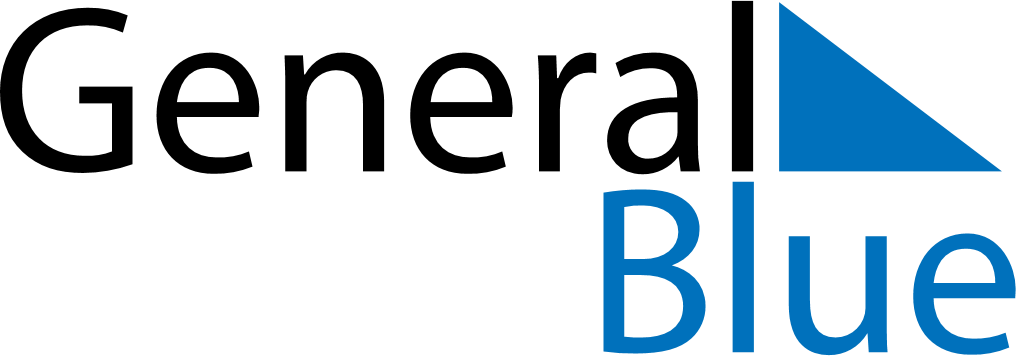 2018 – Q4   2018 – Q4   2018 – Q4   2018 – Q4   2018 – Q4   2018 – Q4   OctoberMondayTuesdayTuesdayWednesdayThursdayFridaySaturdaySundayOctober12234567October8991011121314October1516161718192021October2223232425262728October29303031OctoberNovemberMondayTuesdayTuesdayWednesdayThursdayFridaySaturdaySundayNovember1234November5667891011November1213131415161718November1920202122232425November262727282930NovemberDecemberMondayTuesdayTuesdayWednesdayThursdayFridaySaturdaySundayDecember12December34456789December1011111213141516December1718181920212223December2425252627282930December31